Anexa nr. 1la Hotărîrea Guvernului nr. ____									din  ___  ______________ 2015PROGRAMUL NAŢIONALpentru îmbunătățirea calităţii învăţării limbii româneîn instituţiile de învățămînt general cu instruire în limbile minorităţilor naţionale2016-20202015I. ANALIZA SITUAŢIEI ŞI IDENTIFICAREA PROBLEMELOR1. probleme vizînd Învățarea limbii române în instituţiile de educație timpurie1.1. Cadrul normativLa etapa actuală, în republică activează 214 grădiniţe cu un contingent de circa 26150 de copiialolingvi. Doar 30%  beneficiază de activităţi în limba română, ceilalţi copii studiază limba ulterior, la școală, începînd cu clasa I. Situaţia existentă îi dezavantajează pe copii, or, această etapă, în opinia multor specialişti, este una  favorabilă pentru studierea unei limbi nonmaterne. Necesitatea studierii limbii române de la vîrsta preșcolară devine tot mai importantă, deoarece o bună cunoaştere a limbii oficiale de către copiii alolingvi le-ar da posibilitatea să-şi continue studiile în limba de stat şi, ulterior, să se integreze profesional în mod eficient. Introducerea unui studiu oral obligatoriuîn grupele mari şi cele pregătitoare din instituţiile de educație timpurie ar facilita mult însuşirea limbii române. În acest scop poate fi aplicată experienţa de succes a multor ţări: modelele organizaţionale, metodologiile, dar şi sistemul de salarizare al cadrelor didactice.Prin Codul educației, cadrul legal prevede asigurarea de către stat a condiţiilor necesare pentru studierea limbii române în toate instituţiile de învăţămînt. Se impune ajustarea cadrului normativ pentru a facilita învăţarea limbii româneîncepînd cu grupele mari şi cele pregătitoare din instituţiile educație timpurieși completarea acestuia cu prevederile de rigoare care ar permite desfăşurarea adecvată a procesului de promovare a modelelor eficiente de învăţare a limbii române în grădiniţe.1.2.Asigurarea didactică și metodică a procesului de învățare a limbii române la etapa educației timpuriiInstituţiile preşcolare care oferă copiilor alolingvi posibilitatea de învățare a limbii române utilizează diverse abordări de învățare și diverse materiale didactice. Este necesar să se efectueze un studiu al experienței acestora, pentru încorporarea într-o abordare conceptuală și metodologică unică. Pentru asigurarea unui proces calitativ de învăţare a limbii de stat în grădiniţe, este necesară asigurarea pregătirii cadrelor didactice în vederea stăpînirii didacticii unei limbi nonmaterne la etapa studiului oral în grupele mari şi cele pregătitoare, precum și elaborarea materialelor didactice şi metodologice necesare (fişe didactice, materiale audio şi video,ghiduri metodologice etc.).2.probleme PRIVIND  CALITATEA  PROCESULUI  DE PREDARE-ÎNVĂŢARE-EVALUARE A LIMBII ŞI LITERATURII ROMÂNE CA DISCIPLINĂ ŞCOLARĂ2.1. Modernizarea documentelor de politici educaţionale în vederea  racordării procesului de învăţare a limbii române la tendințele europene în domeniuProcesul de învățare a limbii şi a literaturii române se realizează actualmente în 259 de instituții cu instruire în limbile minorităților naționale, în temeiul documentelor reglatoare în vigoare:Concepţia didactică a disciplinei limba şi literatura română pentru elevii alolingvi(aprobată prin Hotărîrea Colegiului Ministerului Invăţămîntului nr.17 din 21.11.95);Standardele de eficienţă a învăţării la limba şi literatura română (aprobate prin ordinul ministrului educaţiei nr. 1001 din 23 decembrie 2011);Panurile-cadruaprobate actualmente pentru fiecare an de studiide către Ministerul Educației;Curriculumul modernizat la limba şi literatura română pentru învăţămîntul primar,gimnazial şi liceal, ediția 2010 ( aprobat prin ordinul ME nr. 331 din 12.05.2010).Deşi asigurarea didactică a disciplinei este destul de bună, nivelul de stăpînire a limbii române a elevilor alolingvi este insuficient, iar în procesul de învăţare a limbii române se atestă diverse probleme: insuficiența abordării funcționale în ceea ce privește selectarea competențelor urmărite și a conținuturilor învățării; axare prea mare pe studiul literaturii în detrimentul comunicării;profesori cu pregătire insuficientă (cunoaşterea slabă a limbii române; formare iniţială şi continuă insuficiente); lipsa motivaţiei elevilor;angajarea în cîmpul muncii indiferent de nivelul de cunoaştere al limbii române etc. În scopul îmbunătăţirii calităţii procesului de învăţare a limbii române, este necesară ajustarea cadrul legal şi normativ în vederea optimizării rigorilor pentru angajarea persoanelor în cîmpul muncii, avînd dovada nivelului de cunoaștere necesar al limbii române și pentru  sporirea calității formării iniţiale a profesorilor.Proiectele în scopul ameliorării procesului de predare a limbii de stat, implementate de diverse organizații neguvernamentale cu sprijinul  financiar oferit de Fundaţia SOROS Moldova, USAID, ÎCNM al OSCE, Consiliul Europei, Fundaţia Olandeză CORDAID ș.a. au facilitat cercetarea problemei, precum și formarea continuă a profesorilor şi elaborarea auxiliarelor didactice, crearea uneor centre metodice zonale, dotarea bibliotecilor şcolare din instituţiile respective cu dicţionare, materiale didactice și echipamente. Aceste acţiuni au revoluţionat din punct de vedere didactic procesul de învățare a limbii române de către elevii alolingvi, stimulînd motivaţia populaţiei şcolare și facilitînd activitatea cadrelor didactice.Cu toate acestea, imperfecțiuneapoliticilor educaţionale în domeniu, precum și cadrul normativ depăşit nu asigură plenar condiţiilenecesare de studiere a limbii şi literaturii române. Este necesară, în acest context, corelarea documentelor de politici educaţionale existente cu prevederile Cadrului European Comun de Referinţă pentru Limbi (CECRL). Concepţia didactică a disciplinei limba şi literatura română pentru alolingviElaborarea unei noi Concepţii didactice a disciplinei Llimba şi literatura română pentru instituțiile cu instruire în limbile minorităților naționale, corelată cu Cadrul European Comun de Referinţă pentru Limbi va permite modernizarea  documentelor de politici educaţionale, lucru care va spori calitatea procesului de învățare a limbii româneStandardele educaţionaleÎn anul 2011-2012 au fost elaborate Standardele de eficienţă a învățării, document care reglementează finalitățile studierii limbii şi literaturii române pentru elevii alolingvi. Documentul reprezintă un punct de referinţă în organizarea şi proiectarea activităţilor educaţionale. Deşi în ultimii 20 de ani s-au întreprins paşi concreți pentru ameliorarea cunoaşterii limbii de stat de către toţi cetăţenii ţării, situaţia rămîne a fi complexă. După 9 sau 12 ani de şcolaritate şi studiere a limbii române, susţinînd „cu succes” probele de evaluare, o bună parte dintre absolvenţi nu au competenţe reale de comunicare curentă şi nu sînt pregătiţi din punct de vedere lingvistic  pentru inserţia socială. Ca și document normativ, Standardele sînt cel mai aproape de conceptul modern promovat prin CECRL. Este necesară o actualizare a lor și aplicarea lor adecvată în procesul de predare-învățare-evaluare.Curriculumul şcolar.Valori și atitudini. Competențe. ConținuturiValori și atitudiniAnaliza Curriculumului în vigoare în vederea sincronizării /corelării cu  valorile fundamentale, naţionaleşi europene a demonstrat că sistemul de valori identificat în curriculumul gimnazial şi liceal (ediţia 2010) la disciplina limba şi literatura română (componentele esenţiale) asigură crearea reală a premiselor pentru formarea/dezvoltarea competenţelor comunicativ-lingvistice. Valorile oferite de curriculum contribuie la formarea elevilor ca cetăţeni activi ai societăţii, Europei, ca indivizi independenţi, conştienţi, productivi, creativi etc. în acţiunile lor, pentru a deveni responsabili şi cooperanţi în relaţiile cu alte persoane, acceptînd diferenţele fiecăruia, dar, în primul rînd, dezvoltarea competenţei de comunicare în limba română prin valori  şi pentru valori. Odată formată, competenţa devine ea însăşi o valoare individuală, colectivă, naţională şi europeană, deoarece cunoaşterea unei limbi nonmaterne (în cazul dat, limba oficială a statutului) constituie şi una din competenţele-cheie europene. Un loc aparte revine conceptelor despre identitate și  interculturalitate,incluse în aria tematică a conţinuturilor educaţionaleîncă la etapa claselor primare.Cu toate acestea, inventarierea curriculumuluia stabilit un anumit deficit la nivel de conţinuturi cu referire la valorile europene: asigurarea păcii, democraţia, multilingvismul, libertatea de exprimare, libertatea de circulaţie, pluralismul de opinii, apărarea drepturilor omului, spiritul civic, cooperarea, transparenţa, echitatea, toleranţa  etc. care sînt doar parţial reflectate în curriculum. Urmează ca conceptorii de curriculum să ia în considerare neajunsurile identificate şi să completeze componenta Conţinuturi educaţionale cu unităţi de conţinut care să acopere şi aspectul valori europene.CompetențeLa etapa următoare de perfecţionare a documentelor curriculare,  este necesară racordarea la Cadrul European Comun de Referinţă pentru Limbi(CECRL),document care stă la baza însuşirii limbilor nonmaterne / străine în ţările Uniunii Europene. Alinierea la documentul european presupune şi redimensionarea curriculumului în sensul structurării competențelor în corespundere cu nivelurile descrise în CECRL. Curriculumul actualizat trebuie să se axeze pe asigurarea formării competențelor necesare pentru comunicare eficientă și integrare sociolingvistică și profesională a cetățenilor alolingvi. Se impune revederea modalităților de structurare a studiului disciplinei Limba și literatura română. Studiul literaturii poate fi abordat eficient doar în clasele liceale, atunci cînd elevii au competențe de comunicare care să le permită acest lucru. ConținuturiSe impune modernizarea conținuturilor la disciplină, în vederea asigurării relevanței pentru interesele copiilor și adolescenților de astăzi, pentru perspectivele lor de dezvoltare personală, socială și profesională în calitate de cetățeni activi ai Republicii Moldova.2.2. Eficientizarea sistemului de evaluare a competenţelor de comunicare ale elevilor în corespundere cu CECRLTendinţa spre o apreciere obiectivă şi echitabilă a introdus testul unic (în scris) care constituie o etapă importantă în evaluarea finală, dar care se dovedeşte a fi insuficient pentru evaluarea reală a competenţelor elevilor. Diversificarea instrumentelor de evaluare, inclusiv a celor de evaluare orală, în contexte autentice de comunicare, racordarea lor la  nivelurile de competenţe stabilite  în CECRL va permite creșterea performanţelor elevilor la limba şi literatura română. 2.3. Asigurarea procesului educaţional cu manuale şi materiale didactice şi metodologice elaborate în baza standardelor şi curriculumului modernizatÎn perioada de după 1989, interesul societăţii pentru studierea limbii române a sporit considerabil. Predarea limbii române în învăţămîntul preuniversitar, cu toate schimbările de atitudine, a reclamat atenţia mai multor proiecte internaţionale, contribuind la redactarea unei noi generaţii de manuale, fiind elaborat şi editat întreg setul de manuale şi materiale didactice (ghiduri, fişe didactice, caiete etc.) de către autori şi edituri cu experienţă în domeniu. Manualele în vigoare de limba şi literatura română (cl. I-XII) sînt conformeprevederilor curriculare şi oferă situații de învățare reale, adecvate pentru formarea competenţei de comunicare. Odată însă cu modernizarea curriculară, se va impune și elaborarea unei noi generații de manuale. Sporirea calităţii însuşirii limbii române se poate obţine prin asigurareadisciplinei la nivel de elaborări alternative (lucrări didactice în format electronic; fişe didactice de evaluare conforme CECRL; materiale practice pentru evaluarea curentă, în special cea orală; înregistrări  audio/ video și alte auxiliare didacticeUna dintre verigile slabe ale procesului educaţional sînt bibliotecile şcolare care nu dispun sau dispun parţialde literatură conform curriculumului (literatură artistică, texte literare şi nonliterare), dicţionare explicative, de sinonime şi antonime, bilingve, tehnică necesară (proiector, computer) etc.2.4.  Modernizarea programelor de formare iniţială a cadrelor didacticeO componentă esenţială în procesul de formare a competenţei de comunicare a elevilor alolingvi este asigurarea cu cadre didactice calificate.  Potenţialul uman antrenat în predarea limbii române este divers. Nu toţi profesorii au o pregătire adecvată, studii filologice sau specialitatea  profesor de limba şi literatura română (nonmaternă). Unii sînt profesori de limba rusă (nonmaternă), spaniolă, engleză, franceză etc., adică parţialsînt pregătiţi pentru a preda, cunoscînd didactica învăţării unei limbi nonmaterne, dar nu au pregătirea necesară la capitolul limba română. În mediul rural, în calitate de profesori sînt şi cîtevapersoane care cunosc româna ca vorbitori nativi, dar nu au studiile pedagogice şi filologice necesare. O statistică relevantă în acest sens se poate extrage dinbaza de date a Ministerului Educaţiei, actualizată anual.  Figurile 1-3 prezintă datele pentru anul de studii 2014-2015: în instituţiile de învăţămînt preuniversitar activează 962 de  profesori, dintre care 53 - tineri specialişti, 164 – pensionari. Posturi vacante - 5. Cca 745 de profesori au în medie peste 17 ani de activitate în calitate de profesor de limba și literatura română.Figura 3. Gradul didactic deținut de profesoriConform statisticilor, doar  29 de  profesori (3%)  au  gradul didactic superior;  105 profesori (11%) – gradul didactic I, 600 profesori (62%) - gradul didactic II, iar 228  profesori ( 24%) sîntfără grad didactic.Formarea iniţială a cadrelor didactice se realizează la şase instituţii de învăţământ superior: Universitatea Pedagogică de Stat ”Ion Creangă”, Universitatea de Stat ”Alecu Russo” din Bălţi,Universitatea de Stat din Chișinău,Universitatea de Stat din Cahul, Universitatea de Stat din Comrat, Universitatea de Stat din Taraclia. În cinci instituţii formarea iniţială se realizează doar la o singură specialitate (USM, USB - Limba şi literatura rusă şi limba română; USC, UST -Limba şi literatura română şi limba engleză (alolingvi), iar la UPS ”Ion Creangă” - la 3 specialităţi: Limba şi literatura română şi engleză (alolingvi); Limba şi literatura română şi rusă (alolingvi); Limba şi literatura română şi bulgară (alolingvi). Numărul de studenţi în aceste grupe este nesemnificativ, iar angajarea în cîmpul muncii după absolvire este sub nivel.Se constată faptul că nu există un cadru referenţial comun de instruire lingvistică și de specialitate pentru toate instituţiile implicate în procesul de pregătire iniţială a profesorilor, nu există o metodologie unică de pregătire a profesorilor. Instituţiile nu dispun de programe de formare iniţială specializate pentru etapele preşcolară, primară și pentru predarea disciplinelor nonlingvistice în limba română. Este necesară crearea unui Cadru de referinţă comun pentru toate instituţiile de învăţămînt superior.Problemele stringente ce urmează a fi soluţionate vizează perfecţionarea specialiştilor universitari în domeniul metodicii predării LLR2; diversificarea oportunităţilor de formare pentru profesorii universitari; recalificarea acestora prin stagii de formare cu participarea experţilor internaţionali; actualizarea cursurilor ce țin de didactica limbii şi literaturii române în învăţămîntul superior.2.5. Modernizarea programelor de formare continuă a cadrelor didactice  în vederea racordării la CECRLUn capitol aparte în eficientizarea procesului de predare a limbii române este formarea continuă a cadrelor didactice.Universitatea Pedagogică de Stat ”Ion Creangă”, Universitatea de Stat ”Aleco Russo” din Bălţi și Institutul de Ştiinţe ale Educaţiei oferă programe complexe de formare continuă în domeniul limbii române ca limbă nonmaternă. Alte centre de formare profesională precum Universitatea de Stat din Moldova, Universitatea de Stat din Comrat, Centrul Educaţional Pro Didiactica, ANTEM ş.a. pun la dispoziţia profesorilor programe conexe, pe diferite dimensiuni, funcţie  de nevoile de formare ale cadrelor didactice.S-a constatat că 78% de profesori şi-au perfecţionat măiestria didactică la instituţiile menționate, iar 14% de profesori au beneficiat de cursuri peste hotare (România. 8% dintre pedagogi nu au participat la stagii de formare continuă.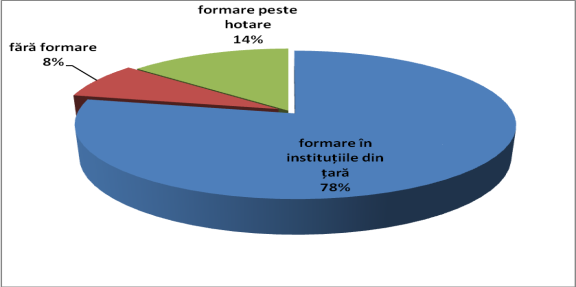 Figura 4. Formarea continuă a cadrelor didacticeAnaliza situaţiei demonstrează că potenţialul formatorilor nu întotdeauna poate face faţă nevoilor de instruire continuă a cadrelor didactice. Programele de formare continuă uneori le repetă întocmai pe cele de formare iniţială, nu se explică esenţa documentelor reglatorii, nu se folosesc instrumente eficiente de aplicare a acestora, nu se ia în considerare specificul activităţilor la clasă. Cu anumite excepții, nu se aplicăforme eficiente, utile şi moderne de evaluare a competenţelor profesionale ale profesorilor la finele stagiilor de formare; există programe de formare care se axează pe recalificarea/formarea continuă  a cadrelor didactice la disciplina limba şi literatura română, dar nu şi pe formarea cadrelor didactice la disciplinele nonlingvistice; nu există programe de formare iniţială şi continuă specializate pentru profesorii care predau la etapele  preşcolară şi primară; nu există oferte calitative de instruire la distanţă. Soluţionarea nevoilor de formare solicită implementarea unui nou conceptpentru programele de formare continuăa cadrelor didactice.3. INTEGRAREA SOCIOLINGVISTICĂ A ELEVILOR ALOLINGVI.  FORMAREA COMPETENŢELOR DE COMUNICARE ALE ELEVILOR PRIN EXTINDEREA NUMĂRULUI DE DISCIPLINE PREDATE ÎN LIMBA ROMÂNĂ3.1. Asigurarea cadrului legal, normativ şi de politici care să faciliteze extinderea ariei de utilizare a limbii române, inclusiv prin predarea altor discipline în limba românăNevoia de integrare sociolingvistică a elevilor este evidentă. Studiile realizate(CE Pro Didactica, OSCE)în domeniu scot în evidenţă faptul că mediul de aplicare (mediul de comunicare în limba română în afara orelor) este un factor important, adesea neglijat. Aproape jumătate dintre elevi utilizează adesea limba română pentru a citi ziare şi reviste; literatură artistică; a asculta radioul; a se uita la televizor; a discuta cu vecinii, prietenii;a căuta informaţii pe Internet; a participa la activităţi extracurriculare la limba română. Informaţia ar fi optimistă, dacă nu ar exista, în sondaj, în opoziţie cu adesea, opţiunea niciodată. Astfel, 50,4 % dintre elevii chestionaţi nu citesc niciodată ziare în limba română, 34,1 % (!) niciodată nu vorbesc româna în comunitate, cu vecinii, prietenii etc. Experienţa europeană dispune de suficiente modele de predare-învăţare-evaluare a  limbilor oficiale ale statelor. Există diferite modalităţi de succes pentru a îmbina studierea limbii oficiale cu cea a minorităţii în cadrul sistemului de învăţămînt:- limba minorității poate fi utilizată ca limbă de instruire pentru toate disciplinele, fiind obligatorie studierea limbii oficiale;- limba minorității poate fi limbă de instruire pentru unele discipline, celelalte fiind predate în limba oficială (învăţămîntul bilingv);- limba minoritară poate fi utilizată la studierea unor discipline particulare, cum ar limba şi literatura maternă, toate celelalte obiecte fiind studiate în limba oficială.Numeroase ţări promovează forme de educaţie multilingvă. De obicei, acest lucru presupune  că o parte a curriculumului este predată  într-o  altă  limbă  decît  limba maternă, sauo disciplină de studiu este predată într-o altă limbă decît limba maternă ş.a. În ultimii ani, această  abordare,  numită şi Învățareaintegrată a conținutului și limbii  - ÎICL  (Content andLanguageIntegratedLearning , CLIL, cf. Marsh &Marsland 1999) se aplică pe larg în diferite ţări. Termenii educaţie multilingvăși CLIL vor fi  folosiţi pentru a desemna forma de educaţie  vizîndînsuşirea unei discipline de studiu în limba română pentru elevii alolingvi.Datorită eficienţei şi capacităţii de a-i motiva pe elevi (dar şi pe părinţi), învăţarea unei limbi străine bazată pe conţinuturile unei discipline de studiu reprezintă pentru Uniunea Europeană o zonă prioritară a planului de acţiune pentru promovarea învăţării limbilor străine (limbilor-ţintă) şi a diversităţii lingvistice. În ţările europene precum Marea Britanie, Italia, Franţa, Spania, Slovenia, România ş.a. se foloseşte pe larg metoda CLIL. În ţările menţionate ea se practică pe larg la diferite discipline precum: matematica, chimia, geografia, istoria etc. Metoda CLIL funcţionează cu succes în liceele bilingve din majoritatea ţărilor europene, dar este încă foarte puțin aplicată în Republica Moldova. Începînd cu anul 1998, au existat inițiative de implementarea unor proiecte răzleţe ce ţin de studierea aprofundată a limbii române de către alolingvi. Abia în 2009 a fost iniţiat un proiect în care se pune problema studierii de către elevii alolingvi a unor discipline în limba română. La momentul actual sîntîncă puţini elevi care studiază în acest format. Cu toate acestea, unii profesori obţin deja rezultate demne de urmat, fiind susţinuţi de managerii şcolari, de părinţi şi, nu în ultimul rînd, de elevi.Este important de a întreprinde activităţi pentrudiminuarea îndoelii șinesiguranței sau chiar fricii din partea părinţilor şi elevilor privind calitatea însuşirii disciplinei de studiu, informarea minuţioasă a părinţilor, elevilor, a administraţiei instituţiilor, a profesorilor etc. despre avantajele educaţiei multilingve şi a perspectivei elevilor de obţinere a studiilor profesionale şi de angajare în cîmpul muncii. Instruirea multilingvă oferă posibilitatea de a învăţa limba de stat într-un context autentic de învățare, ceea ce care creează pe viitor posibilităţi largi de dezvoltare a carierei profesionale, contribuind şi la o integrare socială cu succes.Conexiunile valorilor fundamentale cu cadrul curricular al limbii române pentru alolingvisînt primordiale. Însuşirea valorilor educaţiei multilingve (cunoaşterea limbii materne; a limbii oficiale şi prin predarea unor discipline în limba română; a limbilor străine; acceptarea și respectarea diferenţelor lingvistice şi a celor culturale; conştiinţa lingvistică etc.) oferă copiilor alolingvi şanse suplimentare de integrare socială și profesională eficientă.Participanţii la promovarea şi implementarea educaţiei multilingve conştientizează că este vorba despre o activitate importantă: pentru ca această educaţie să fie de succes, sînt necesare nu doar programe educaţionale şi resurse materiale, dar în mod special promovarea/popularizarea în societate a nevoii de comunicare, a priorităţilor de stăpînire a două sau mai multe limbi, deoarece motivaţia pozitivă începe în familie. Familia nu doar dezvoltă o atitudine pozitivă faţă de limba maternă, dar îşi învaţă copiii să fie toleranţi faţă de alte culturi, să înţeleagă /să conştientizeze importanţa cunoaşterii limbii ţării în care trăieşte.Urmînd experienţa diferitor ţări, este necesară elaborarea și instituționalizarea mai multor variante de implementare a educaţiei multilingve, care să fie aprobate prin cadrul legal. Planul de învăţămînturmează să stabilească modelele propuse de Ministerul Educației, iar fiecare instituţie de învăţămîntîși va  putea alege unul dintre modele sau să-și creeze propriul model.3.2. Rezultate ale experimentului de predare a unor discipline în limba românăProiectul educaţional ”Integrarea sociolingvistică a elevilor alolingvi prin extinderea numărului de discipline şcolare studiate în limba română” a fost iniţiat în 2011 de către Ministerul Educaţiei al Republicii Moldova. Experimentul s-a realizat  în 35 de  instituţii preuniversitare de învăţămînt (Figura 5.) Actualmente,  72 de profesori predau  8 discipline şcolare în limba română (Figura 6). Beneficiază de instruire cca 4943 de elevi din 223 de clase cu instruire în limbile minorităților naționale. Pentru studierea și promovarea metodei CLIL,sînt necesare alocații financiare pentru:organizarea stagiilor de formare a cadrelor didactice privind esenţa/algoritmul metodei;organizarea seminarelor cu asistenţă la orele model ale colegilor cu experiență;monitorizarea sistematică a activității intituțiilor care aplică abordarea respectivă;asigurarea  profesorilor  cu literatură metodică şi mijloace tehnice;stagii de formare/schimb de experienţă a membrilor grupului de lucru în ţările, în aplicarea instruirii multilingve a fost una de succes (Țările Baltice, Elveția, Ungaria, Finlanda, Olanda etc.).Extinderea numărului de instituţii /clase în care s-ar preda unele discipline şcolare în limba română ar oferi ulterior mai multe şanse elevilor alolingvi: un nivel mai bun de competență, rezultate mai bune în cadrul examenelor, posibilitatea de a însuşi o profesie în limba română, lărgirea ariei de încadrare în cîmpul muncii, dar şi de a se simţi confortabil în mediul lingvistic al Republicii Moldova. Monitorizarea instituţiilor implicate în acest proces se va realiza atît prin organizarea seminarelor de formare cu participarea profesorilor experimentaţi, cît și prin vizitele sistematice în școli.3.3. Dezvoltarea resurselor umane în domeniul aplicării metodologiei CLILPentru a putea stăpînicîteva limbi, este necesară asigurarea unui număr de condiţii prealabile. Este oportun ca profesorii să aibă pregătirea iniţială corespunzătoare pentru a realiza învățarea limbilor cît mai timpuriu. Experiențele internaționale recomandăca metoda să se aplice începînd cu instituţiile de educație timpurie, darşi tradiţional, ca disciplină şcolară, în clasele I-XII.Abordarea CLIL implică o anumită reorganizare a activității instituţiilor de învăţămînt preuniversitar, dar şi o redimensionare a formării continue a profesorilor: însuşirea/cunoaşterea limbii române de către toţi profesorii, indiferent de specialitate (în conformitate cu prevederile legale nou stabilite); abilitatea de predare a disciplinei nonlingvistice integrată cu limba română (predată în limba română) etc. Profesorii, părinţii, elevii – întreaga societate trebuie să devină conştientă de necesitatea învăţării de timpuriu a limbilor, inclusiv a limbilor străine, preum și de avantajele acestei metode de însuşire a limbilor.3.4. Asigurarea procesului educaţional în baza metodologiei CLILcu materiale didactice şi metodologiceModelele de  implementarea a învățării integrate a coninuturilordiscilinare și a limbii române trebuie să fie sprijinite prin instrumentariul necesar, adică materiale didactice și metodologice necesare. Este imperios necesarăpreluarea și traducerea, în cazul disponibilității, sau elaborarea și editarea unorghiduri metodologice de implementare a curriculumului disciplinar care să dirijeze procesul de predare a disciplinei în limba română prin recomandări concrete și practice. Sînt necesare materiale didactice complementare manualelor, care să faciliteze învățarea: fişe ilustrative, jocuri didactice, dicţionare bilingve etc.	3.5. Asigurarea formării iniţiale pentru implementarea metodologiei CLILPentru a asigura instruirea iniţială  privind implementarea metodologiei CLIL, sîntnecesare cursuri pentru implementarea metodologiei respective în cadrul studiilor de  licență şi, funcție de necesitate, iniţierea unui program de studii de masterat pentru pregătirea specialiştilor în domeniul metodologiei CLIL. 3.6 Asigurarea formării continue a profesorilor pentru implementarea metodologiei CLILEste imperios necesarăelaborarea și diversificarea programelor de formare continuă în predarea disciplinelor nonlingvistice în limba românăși sprijinirea organizării stagiilor de formare de către instituțiile prestatoare de servicii de formare continuă. Extinderea posibilităţilor de monitorizare a proiectului iniţiat poate avea loc prin instituirea unor centre zonale de mentorat în metodologia CLIL (Chişinău, Bălţi,, UTAG).4. probleme privindNECESITATEA EXTINDERII MEDIULUI DE COMUNICARE ÎN LIMBA ROMÂNĂ PENTRU ELEVII ALOLINGVI4.1. Promovarea activităţilor extraşcolare în vederea extinderii mediului de comunicare          în afara lecţiilor, în cadrul instituţiei de învăţămînt și pe plan naționalMediul lingvistic şi ambianţa culturalăsînt două componente esenţiale ale procesului de însuşire a unei limbi nonmaterne. Relaţia dintre limbă şi cultură este una primordială, deoarece  achiziţia unei limbi nu poate fi concepută fără a se lua în considerare aspectul cultural, teritoriul definit din punct de vedere geografic, istoric şi cultural, unde se manifestă socialabsolventul.  Mediul  lingvistic oferă posibilitatea tuturor ceor care învaţă să-şi valorifice experienţa lingvistică. Învăţarea limbii poate fi realizată atît formal cît şi nonformal. Avantajele  învăţării formale şi nonformale (activităţi zilnice, săptămînale etc.) nutrebuie neglijate. Lipsa de comunicare a alolingvilor  în limba română în activităţile zilnice, legate de viaţa de familie sau timpul liber confirmă  importanţa extinderii mediului de comunicare în limba română în afara lecţiilor propriu-zise de limba română. În cadrul instituţiei, poate fi asigurată suplimentarea cu activităţi extraşcolare, cursuri opționale, cercuri pe interese sau proiecte ale copiilor, deoarece mediul, în cele mai multe cazuri, favorizează cunoaşterea limbii române, fiind unul dintre factorii decisivi. Dat fiind însă faptul relativei izolării spaţiale a unor comunităţi (locuite compact de ucraineni, găgăuzi, bulgari etc.), comunicarea în şcoală este extrem de utilă. În cazul oraşelor mari (Chişinău, Bălţi), şcolile cu predare în limba rusă îşi creează o reţea proprie şi nu se intersecteazădecîtrareori, în cadrul unor concursuri la disciplinele școlare, cu cele cu predare în limba română.Menţionăm că planul-cadru oferă ore opţionale și activități extracurriculare care sînt adaptate de profesor la capacităţile individuale ale elevilor şi se realizează diferenţiat, funcţie de nevoile lor de comunicare. Dar e nevoie de un efort mai susținut. Situaţia s-ar putea ameliora, dacă elevii ar participa la mult mai multe și mai variate activităţi extracurriculare, realizate în limba română. Deşi oportunitatea de comunicare există, ea nu este realizată plenar şi nu dă rezultatele scontate. Extinderea mediului de comunicare în afara lecţiilor, pe plan naţional,poate fi realizat prinorganizarea taberelor de odihnă cu program educaţional în limba română; organizarea concursurilor  naţionale la limba română (altele decît olimpiadele); participarea la emisiuni radio/tv, excursii în diferite localităţi/ţări în care se comunică în  limba română, activităţi de voluntariat la casele de copii, spitale etc.Promovarea parteneriatelor dintre şcolile cu istruire în limba română şi cele cu istruire în limbile minorităților naționale ar putea fiasigurată prin organizarea de proiecte comune de realizare a  activităţilor cognitive, culturale, sportive etc.. 4.2. Promovarea limbii române prin intermediul mass-mediaUn rol important în promovarea limbii române îi revine mass-media. Prin materialele difuzate către consumatorii de informaţie, mass-media îşi îndeplineşte funcţiile sale de bază: cea de informare şi de formare a opiniilor. Instituirea emisiunilor radiofonice și televizate pentru elevii alolingvi şi implicarea activă a acestora poate reprezenta un element motivațional semnificativ. O integrare cu succes  se bazează şi pe cunoaşterea limbii de stat; pe împărtășirea  valorilor comune; patriotism local, statal; posibilitatea păstrării valorilor etnice; statutul de cetăţean şi participarea la activităţile locale  şi cele statale. Realizarea acestor condiţii poate și trebuie să fiesusţinuteăde mass-media prin informarea adecvată, prin prezentarea exemplelor pozitive/ de succes în învățarea limbii române, prin interviuri cu părinţii, profesorii, elevii care au obţinut succese remarcabileîn școală, dar și după absolvirea acesteia . 5. Creșterea oportunităților profesionale pentru cadrele didactice alolingve (profesori de alte discipline) prin intermediul formării competențelor de comunicare în limba română5.1. Comunicarea eficientă în limba română Comunicarea efiientă în limba românăeste importantă pentru sporirea oportunităților de colaborae și integrare în comunitatea educațională a fiecărui membru al acesteia, Din acest punct de vedere, este necesară acordarea sprijinului și a oportunităților de studiere a limbii române pentru managerii școlari și cadrele didactice de alte discipline. Redresarea situației în acest domeniu poate asigura condiții mai bune de activitate și avansare profesională pentru cadrele didactice alolingve, precum și o implicare mai activă a acestora în viața profesională. Cursurile de studiere a limbii române, atît prin contact direct, cît și la distanță, trebuie să fie oferite tuturor cadrelor didactice alolingve.II. SCOPUL ȘI OBIECTIVELE PROGRAMULUIScopul ProgramuluiScopul Programului îl constituie asigurarea condițiilor pentru îmbunătățirea competenţelor de comunicare în limba română ale copiilor și elevilor din instituţiile cu instruire în limbile minorităţilor naţionale.Obiectivele generaleIII. Obiectivele generale și Obiectivele specifice. Acțiuni pentru realizarea obiectivelorObiectiv general 1. Promovarea și implementarea modelelor eficiente de învăţare a limbii române în instituţiile de educație timpurie cu program în limbile minorităților naționale.Obiectiv specific 1.1.  Dezvoltarea cadrului normativ şi de politici.Acţiuni1,1,1 Analiza experiențelor existente de  învățare a limbii române de către copiii alolingvi în instituțiile de educație timpurie (Chișinău, UTA Găgăuzia)1.1.2. Elaborarea Concepției didactice pentru învățarea limbii române de către copiii alolingvi. Componenta Limba română în instituțiile de educație timpurie cu program în limbile minorităților naționale.1.1.3. Elaborarea Curriculumului la limba română pentru grupa pregătitoare în instituțiile de educație timpurie cu program în limbile minorităților naționale.Obiectiv specific 1.2. Asigurarea didactică și metodică a procesului de învățare a limbii române în instituțiile de educație timpurie.Acţiuni1.2.1. Elaborarea ghidului de implementare a Curriculumului la limba română pentru grupa pregătitoare în instituțiile de educație timpurie cu program în limbile minorităților naționale.1.2.2. Elaborarea unui set de materiale diacticepenru studierea limbii române în grupa preăgtitoare: fișe de lucru/ auxiliare didactice, dicționare ilustrate.1.2.3. Editareasetului de materiale diacticepenru studierea limbii române în grupa preăgtitoare: fișe de lucru/ auxiliare didactice, dicționare ilustrate.1.2.4. Elaborarea  materialelor audio și video penru studierea limbii române în grupa pregătitoare.1.2.5. Implementarea  unui  program de formare continuă a a cadrelor didactice la metodica predării și  învăţării limbii române în instituțiile de educație timpurie.Obiectiv general 2. Îmbunătăţirea calităţii procesului de predare-învăţare-evaluare la dissciplina Limba şi literatura română în învățămîntul primar, gimnazial și licealObiectiv specific2.1.Modernizareadocumentelor curriculare în vederea racordării la instrumentele de politică lingvistică europeneAcţiuni2.1.1. Elaborarea Concepției didactice pentru predarea și învățarea limbii române de către elevii alolingvi,  în corespundere cu Cadrul European Comun de Referinţă pentru Limbi (CECRL). Componenta  Limba şi literatura română în şcolile cu instruire în limbile minorităților naționale.2.1.2. Actualizarea Standardelor de eficienţă a învăţării pentru disciplina Limba şi literatura română pentru şcolile cu instruire în limbile minorităților naționale, în corespundere cu CECRL şi Concepţia.2.1.3.Modernizarea Curirculumului şcolar la disciplina Limba şi literatura românăpentru şcolile cu instruire în limbile minorităților naționale, în corespundere cu CECRL, Concepţia și Standardele de  eficienţă a învăţării.Obiectiv specific2.2. Eficientizarea sistemului de evaluare a competenţelor de comunicare ale elevilor alolingviAcţiuni2.2.1. Elaborarea unui ghid metodologic pentru realizarea evaluării formative în contexte autentice de învăţare.Obiectiv specific2.3. Asigurarea procesului educaţional cu manuale și suportuturi curriculare în baza standardelor şi a curriculumului modernizat.Acţiuni2.3.1.Elaborarea și editarea manualelor pentru clasele I-XII la limba și literatura română pentru instituțiile cu instruire în limbile minorităților naționale, în baza curriculumului modernizat în corespundere cu CECRL.2.3.2. Elaborarea auxiliarelor didactice la limba și literatura română pentru instituțiile cu instruire în limbile minorităților naționale, în baza curriculumului modernizat în corespundere cu CECRL.2.3.3. Completarea bibliotecilor şcolare din instituțiile cu instruire în limbile minorităţilor naţionale cu   literatură artistică, enciclopedii, dicţionare, materiale audio şi video înlimba română, tehnica necesară (proiector, computer).Obiectiv specific 2.4. Modernizarea programelor de formare iniţială a cadrelor didacticeAcţiuni	2.4.1. Elaborarea unui Cadru de referinţă comun pentru toate instituţiile de învăţământ superior privind formarea iniţială a profesorilor de  limba şi literatura română pentru instiuțiile cu instruireîn limbile minorităților naționale. Corelarea cu Cadrul naţional al calificărilor privind formarea iniţială a profesorilor de limba română ca limbă nonmaternă..2.4.2. Evaluarea şi actualizarea planurilor și programelor de formare inițială la limba și literatura română ca limbă nonmaternă.  2.4.3. Organizarea stagiilor de formare continuă pentru profesorii universitari specializați în metodica predării și învățării Limbii şi literaturii române ca limbă nonmaternă, în vederea modernnnizării cursurilor respective. Obiectiv specific2.5.  Modernizarea programelor de formare continuă a cadrelor didacticeAcţiuni2.5.1.Elaborarea recomandărilor pentru diversificarea programelor de formare continuă funcție de nevoile de formare ale cadrelor didactice din învățămîntul general..2.5.2. Implementarea programelor de formare continuă pentru profesorii de limba și literatura română din instituțiile cu instruire în limbile minorităților naționale (pentru ciclul primar, gimnazial și liceal) în vederea modernizării procesului de învățare.2.5.3. Implementarea unui program de formare pentru specialiştii responsabili la disciplină din cadrul OLSDÎ.Obiectiv general 3. Facilitarea integrării sociolingvistice a elevilor alolingvi prin studierea unor discipline şcolare în limba română.Obiectiv specific 3.1. Asigurarea cadrului legal, normativ şi de politici pentru facilitarea ntegrării sociolingvistice a elevilor alolingvi prin studierea unor discipline şcolare în limba română.Acţiuni3.1.1. Analiza experienței internaționale și a modelelor de studiere a  unor discipline școlare în limba de stat  / într-o limbă nonmateră3.1.2. Elaborarea și aprobarea propunerii de politici publice pentru integrarea  modelelor de predare a unor discipline școlare în limba română în instituțiile cu instruire în limbile minorităților naționale.3.1.3. Adaptarea Planului-cadru pentru instituțiile cu instruire în limbile minorităților naționale în vederea predării unor discipline nonlingvistice în limba română, în conformitate cu politica publică adoptată.3.1.4. Elaborarea și aprobarreaHotărîrii de Guvern Cu privire la acordarea sporului salarialprofesorilor care predau unele discipline şcolare nonlingvistice în limba românăîn instituțiile cu instruire în limbile minorităților naționale.Obiectiv specific3.2. Facilitarea procesului  de implementare a modelelor de predare a unor  discipline școlare în limba română Acţiuni3.2.1. Monitorizarea şi evaluarea procesului de predare-învăţare a disciplinelor predate în limba română în instituţiile implicate.3.2.2. Monitorizarea elaborării şi aprobarea planurilor individuale de activitate a instituțiilor implicate în proiect.3.2.3. Organizarea seminarelor de evaluare a proiectului cu participarea profesorilor din școlile implicate.Obiectiv specific3.3. Dezvoltarea resurselor umane în domeniul  predării disciplinelor nonlingvistice în limba română prin aplicarea metodologiei CLIL (Content andLanguageIntegratedLearning- Învățarea integrată a conținutului și limbii)Acţiuni3.3.1. Pregătirea unui grup de  formatori naţionali în domeniul metodologiei CLIL (Învățarea integrată a conținutului și limbii) cu implicarea specialiştilor din alte ţări.3.3.2. Instruirea unui grup de   formatori locali în domeniul metodologiei CLIL.3.3.3. Organizarea programelor de formare continuă a profesorilor alolingvi  încadrați în predarea   unor discipline nonlingvistice în limba română.3.3.4. Instituirea a 3 centre de mentorat în metodologia CLIL (Chişinău, Bălţi, UTAG).3.3.5. Elaborarea cursurilor de instruire pentru formarea inițială la nivel de studii licență pregătirea specialiştilor în domeniul metodologiei CLIL..3.3.6. Iniţierea unui program de studii de masterat pentru pregătirea specialiștilor în domeniul metodologiei CLIL.Obiectiv specific3.4. Asigurarea cu materiale didactice și metodologice a procesului  de predare a unor discipline nonlingvistice în limba română (CLIL)Acţiuni3.4.1. Elaborarea auxiliarelor didactice / fişelor de lucru și ghidurilor metodologice pentru 8 discipline în limba română.3.4.2. Editarea  auxiliarelor didactice / fişelor de lucru  și ghidurilor metodologice pentru 8 discipline în limba română.Obiectiv specific 3.5. Promovarea studierii unor discipline opționale în limba română în instituțiile cu instruire în limbile minorităților naționale3.5.1. Elaborarea și aprobarea curricula pentru discipline opţionale în limba română.3.5.2. Organizarea programelor de formare continuă pentru cadrele didactice care vor preda discipline opționale în limba română.Obiectiv general 4: Extinderea mediului lingvistic de comunicare în limba română prin activități  extraçolare.Obiectiv specific4.1. Promovarea activităţilor extraşcolare în vederea extinderii mediului de comunicare în afara lecţiilor de limba românăAcţiuni4.1.1.Organizarea concursurilor  extrașcolare în limba română în instituțiile cu instruire în limbile minorităților naționale, la nivel local și național.4.1.2.Organizarea taberelor de odihnă cu program educaţional complex de imersiune în limba română penntru elevii alolingvi.4.1.3. Organizarea în colaborare cu asociațiile minorităților naționale a evenimentelor comune (festivalul limbii române, întîlniri  cu scriitori, poeți, actori, muzicieni, excursii, etc).Obiectiv specific4.2. Promovarea interesului și motivației pentru studierea limbii române prin intermediul mass-media.Acţiuni4.2.1. Promovarea modelelor de succes în domeniul predării-învăţării limbii române prin intermediul canalelor de televiziune, radio şi presa scrisă.Obiectiv general 5. Creșterea oportunităților profesionale pentru cadrele didactice alolingve (profesori de alte discipline) prin intermediul formării competențelor de comunicare în limba românăObiectiv specific 5.1. Asigurarea condițiilor pentru formarea competențelor de comunicare în limba română ale cadrelor didactice alolingveAcţiuni5.1.1. Organizarea cursurilor de studiere prin contact drect a limbii române pentru cadrele didactice și manageriale alolingve.5.1.2. Sprijinirea inițiativelor de instruire la distanță pentru studierea limbii române pentru cadrele didactce și manageriale alolingve.IV. Etapele şi termenele de implementareProgramul va fi implementat în perioada 2016-2020, în  conformitate cu Planul de acțiuni anexat. Funcție de progresele înregistrate sau de eventualele decalări ale termenelor de realizare a activităților, Planul de acțiuni va fi actualizat anual.V. ResponsabiLII pentru implementareResponsabilitatea principală pentru implementarea obiectivelor şi acţiunilor specificate în Program  este a  Ministerului Educaţiei. Ministerul Educației va asigura implicarea, în conformitate cu Planul de acțiuni, a instituțiilor competente: Organele locale de specialitate în domeniul învățămîntului (OLSDÎ), instituțiile de formare inițială, prestatorii de servicii educaționale, partenerii din mediul organizațiilor neguvernamentale, partenerii media și donatorii locali și internaționali.VI. Estimarea generală a costurilorBugetul pentru Program, actualmente proiectat în Cadrul bugetar pe termen mediu pe anii 2016-2018, se constituie după cum urmează:Costurilenecesarede implementare ale Programuluisîntmultmaimarișivor fi estimate de cătreMinisterulEducațieiînprocesul de planificare, atîtla elaborareaCadruluibugetarpetermenmediuși a programelorbugetarepeurmătoareleperioade, precumșiînprocesul de prioritizare a solicitărilor de finanțarecătrepartenerii de dezvoltare. Finanţareava fi efectuată de la bugetul de stat, bugetele locale, precumșiprinatragerea de granturi, sponsorizărişialtesurselegale.VII. Rezultate scontate. indicatori de progres și performanțăÎn relație directă cu obiectivele trasate, rezultatele Programului vor viza: modificări ale cadrului legal și normativ aprobate, Concepţie didactică a disciplineiaprobată, documente de politici curriculare aprobate la Consiliul Naţional pentru Curriculum, aprobarea politicii publice, Planul-cadru ajustat şi aprobat, Curriculumul pentru învățarea limbii române în instituțiile de educație timpurie și Curricuumul școlar modernizat editat şi repartizat în instituţiile cu instruire în limbile minorităților, Standarde actualizate,  ghiduri metodologice elaborate, aprobate si editate, materiale auxiliare elaborate, materiale audio/video elaborate, programe şi cadru de referinţă pentru formarea inițială elaborate, aprobate si implementate, cadre didactice instruite, biblioteci dotate cu materiale, specialisti si cadre didactice formate, cursuri de formare continuăaprobate și implementate, centre de instruire şi mentorat instituite, cursuri de limba română pentru cadrele didactice alolingve implementate.Indicatorii de progres şi performanţă vor include:Îmbunătăţirea cadrului legal şi normativ pentru sporirea calităţii procesului de învăţare a limbii române în instituţiile cu instruire în limbile minorităților naționale.Elaborarea şi editarea Concepţiei didactice a învățării limbii române, a curriculumului  şi a materialelor didactice și metodologice pe niveluri de învăţămînt.Modernizarea curriculumului şcolar la limba şi literatura română în instituţiile cu instruire în limbile minorităților, în corespundere cu CECRL, Concepţia didactică a disciplinei și Standardele actualizate de eficienţă a învăţării.Îmbunătățirea competenţelor de comunicare ale elevilor alolingvi în limba română, demonstrată prin progresul realizat în cadrul evaluărilor naționale după clasa IV, IX și XII.Nr de programe de formare oferite cadrelor didactice.Nr de profesori care au beneficiat de programe de formare, inclusiv privind metodologia CLIL.Gradul de satisfacție al beneficiarilor programelor de formare.Modernizarea Planului-cadru în vederea încorporării modelelor de însuşire a limbii româneprin intermediul disciplinelor nonlingvistice.Nr de activităţi extraşcolare în vederea extinderii mediului de comunicare în afara lecţiilor, pe plan naţional.Nr de parteneriate realizate între instituțiile educaționale.Centre de mentorat instituite. Gradul de asigurare cu literatură artistică, de referință, didactică şi metodologică a instituţiilor cu instruire în limbile minorităților național.Nr de programe / cursuri de învățare a limbii române oferite cadrelor didactice și manageriale alolingve.Nr de profesori și manageri care au beneficiat de programe / cursuri.Gradul de satisfacție al beneficiarilor programelor / cursurilor.Îmbunătățirea competenţelor de comunicare în limba românăalecadrelor didactice și manageriale alolingve, demonstrată prin progresul realizat în cadrul evaluărilor pe final de programe / cursuri.VIII. monitorizarea și evaluarea implementării programului. Proceduri de raportareÎn contextul implementării prezentului Program, va fi desfăşurat procesul de monitorizare a realizării acţiunilor şi de evaluare a rezultatelor obţinute. Ministerul Educaţiei va coordona toate acţiunile prevăzute în Program. Monitorizarea implementării se va face permanent. Anual, Ministerul Educației va publica rapoarte succinte de evaluare. Rapoartele vor analiza progresul realizat în implementarea Programului și vor conține recomandările necesare pentru ajustarea, funcție de necesitate, a Planului de acțiuni.Pe finalul perioadei de implementare, Ministerul Educaţiei va elabora un raportdetaliat de evaluare a gradului de atingere a a obiectivelor prevăzute de Programși a nivelului de realizare a acțiunilor preconizate. Gradul de atingerea rezultatelor scontate va fi evaluat în baza indicatorilor de progres și performanță. Raportul va prezenta proiectul de Program și Plan de acțiuni pentru următorii 5 ani, 2021-2025.Planul de acţiuni pentru realizarea programului este prezentat în Anexa 2.Anexanr. 2laHotărîreaGuvernului nr. ____									din  ___  ______________ 2015Anexa 1. PLANUL DE ACŢIUNIprivind implementarea Programului Național pentru îmbunătățirea calităţii învăţării limbii româneîn instituţiile de învățămînt general cu instruire în limbile minorităţilor naţionalepentru anii 2016-2020Scopul programului:Asigurarea condițiilor pentru îmbunătățirea competenţelor de comunicare în limba română ale copiilor și elevilor din instituţiile cu instruire în limbile minorităţilor naţionale.Obiective generale :Promovarea și implementarea modelelor eficiente de învăţare a limbii române în instituţiile de educație timpurie cu program în limbile minorităților naționale.Îmbunătăţirea calităţii procesului de predare-învăţare-evaluare la dissciplina Limba şi literatura română în învățămîntul primar, gimnazial și liceal.Facilitarea integrării sociolingvistice a elevilor alolingvi prin învățarea unor discipline școlare în limba română.Extinderea mediului lingvistic de comunicare în limba română prin intermediul activităților extraçolare.Creșterea oportunităților profesionale pentru cadrele didactice alolingve (profesori de alte discipline) prin intermediul formării competențelor de comunicare în limba română.Figura 1. Vîrsta cadrelor didactice Figura 2. Calificarea profesorilor conform diplomei                                   Figura 5. Raioanele participante în proiect                             Figura 6. Distribuirea elevilor pe disciplinele predate1. Promovarea și implementarea modelelor eficiente de învăţare a limbii române în instituţiile de educație timpurie cu program în limbile minorităților naționale.2. Îmbunătăţirea calităţii procesului de predare-învăţare-evaluare la disciplina Limba şi literaturaromână în învățămîntul primar, gimnazial și liceal.3. Facilitarea integrării sociolingvistice a elevilor alolingvi prin studierea unor discipline şcolare în limba română.4.Extinderea mediului lingvistic de comunicare în limba română prin intermediul activităţilor extraşcolare.5. Creșterea oportunităților profesionale pentru cadrele didactice alolingve (profesori de alte discipline) prin intermediul formării competențelor de comunicare în limba românăAcțiunilebugetateCadrulbugetarpetermenmediu, mii leiCadrulbugetarpetermenmediu, mii leiCadrulbugetarpetermenmediu, mii leiProgrambugetarAcțiunilebugetate201620172018ProgrambugetarProgramulnaţionalpentru îmbunătățireacalităţii învăţăriilimbiiromâne îninstituţiilede învățămîntgeneralcuinstruire înlimbileminorităţilornaţionale.605,6579,4512, 9ServiciigeneraleîneducațieNr.crt.AcţiuniResponsabili pentru implementareTermene de realizare Costuri, MDLCosturi, MDLCosturi, MDLCosturi, MDLCosturi, MDLIndicatori de performanţă 1234567891020162017201820192020Obiectivul general 1. Promovarea și implementarea modelelor eficiente de învăţare a limbii române în instituţiile de educație timpurie cu program în limbile minorităților naționale.Obiectivul general 1. Promovarea și implementarea modelelor eficiente de învăţare a limbii române în instituţiile de educație timpurie cu program în limbile minorităților naționale.Obiectivul general 1. Promovarea și implementarea modelelor eficiente de învăţare a limbii române în instituţiile de educație timpurie cu program în limbile minorităților naționale.Obiectivul general 1. Promovarea și implementarea modelelor eficiente de învăţare a limbii române în instituţiile de educație timpurie cu program în limbile minorităților naționale.Obiectivul general 1. Promovarea și implementarea modelelor eficiente de învăţare a limbii române în instituţiile de educație timpurie cu program în limbile minorităților naționale.Obiectivul general 1. Promovarea și implementarea modelelor eficiente de învăţare a limbii române în instituţiile de educație timpurie cu program în limbile minorităților naționale.Obiectivul general 1. Promovarea și implementarea modelelor eficiente de învăţare a limbii române în instituţiile de educație timpurie cu program în limbile minorităților naționale.Obiectivul general 1. Promovarea și implementarea modelelor eficiente de învăţare a limbii române în instituţiile de educație timpurie cu program în limbile minorităților naționale.Obiectivul general 1. Promovarea și implementarea modelelor eficiente de învăţare a limbii române în instituţiile de educație timpurie cu program în limbile minorităților naționale.Obiectivul general 1. Promovarea și implementarea modelelor eficiente de învăţare a limbii române în instituţiile de educație timpurie cu program în limbile minorităților naționale.Obiectivul specific 1.1. Dezvoltarea cadrului normativ şi de politici.Obiectivul specific 1.1. Dezvoltarea cadrului normativ şi de politici.Obiectivul specific 1.1. Dezvoltarea cadrului normativ şi de politici.Obiectivul specific 1.1. Dezvoltarea cadrului normativ şi de politici.Obiectivul specific 1.1. Dezvoltarea cadrului normativ şi de politici.Obiectivul specific 1.1. Dezvoltarea cadrului normativ şi de politici.Obiectivul specific 1.1. Dezvoltarea cadrului normativ şi de politici.Obiectivul specific 1.1. Dezvoltarea cadrului normativ şi de politici.Obiectivul specific 1.1. Dezvoltarea cadrului normativ şi de politici.Obiectivul specific 1.1. Dezvoltarea cadrului normativ şi de politici.1.1.1.Elaborarea Concepției didactice pentru predarea și învățarea limbii române de către alolingvi. Componenta Limba română în instituțiile de educație timpurie cu program în limbile minorităților naționale.Ministerul EducaţieiTrimestrul II 2016Document aprobat la Consiliul Naţional pentru Curriculum1.1.2.Elaborarea Curriculumului la limba română pentru grupa pregătitoare în instituțiile de educație timpurie cu program în limbile minorităților naționale.Ministerul EducaţieiPrestări serviciiTrimestrele III-IV 201620000Document aprobat la Consiliul Naţional pentru CurriculumObiectiv specific 1.2.  Asigurarea didactică și metodică a procesului de învățare a limbii române în instituțiile de educație timpurie/Obiectiv specific 1.2.  Asigurarea didactică și metodică a procesului de învățare a limbii române în instituțiile de educație timpurie/Obiectiv specific 1.2.  Asigurarea didactică și metodică a procesului de învățare a limbii române în instituțiile de educație timpurie/Obiectiv specific 1.2.  Asigurarea didactică și metodică a procesului de învățare a limbii române în instituțiile de educație timpurie/Obiectiv specific 1.2.  Asigurarea didactică și metodică a procesului de învățare a limbii române în instituțiile de educație timpurie/Obiectiv specific 1.2.  Asigurarea didactică și metodică a procesului de învățare a limbii române în instituțiile de educație timpurie/Obiectiv specific 1.2.  Asigurarea didactică și metodică a procesului de învățare a limbii române în instituțiile de educație timpurie/Obiectiv specific 1.2.  Asigurarea didactică și metodică a procesului de învățare a limbii române în instituțiile de educație timpurie/Obiectiv specific 1.2.  Asigurarea didactică și metodică a procesului de învățare a limbii române în instituțiile de educație timpurie/Obiectiv specific 1.2.  Asigurarea didactică și metodică a procesului de învățare a limbii române în instituțiile de educație timpurie/1.2.1.Elaborarea ghidului de implementare a curriculumului lala limba română pentru grupa pregătitoare în instituțiile de educație timpurie cu program în limbile minorităților naționale.Ministerul EducaţieiPrestatori serviciiTrimestrele I-II, 201750000Ghid metodologic aprobat1.2.2.Elaborarea unui set de materiale diacticepenru studierea limbii române în grupa preăgtitoare: fișe de lucru/ auxiliare didactice, dicționare ilustrate.Ministerul EducaţieiPrestatori serviciiTrimestrele IV, 2017 – IV, 20187000010000Materiale didactice elaborate1.2.3.Editarea materialelor didactice penru studierea limbii române în grupa pregăgtitoare: fișe de lucru/ auxiliare didactice, dicționare ilustrate.Ministerul EducaţieiPrestatori serviciiTrimestrele IV, 2018-IV, 2019100000100000Materiale didactice editate1.2.4.Elaborarea şi editarea materialelor audio și video penru studierea limbii române în grupa pregătitoare.Ministerul EducaţieiPrestatori serviciiTrimestrele II-2019-II, 2020100000Donatori100000DonatoriMaterial audio/video elaborat1.2.5.Implementarea  unui  program de formare continuă a a cadrelor didactice la metodica predării și  învăţării limbii române în instituțiile de educație timpurie.Ministerul EducaţieiPrestatori serviciiTrimestrul III-IV, 2018200000Programe elaborate și aprobate.                 Cca 200 cadre didactice instruiteObiectiv general 2.  Îmbunătăţirea calităţii procesului de predare-învăţare-evaluare la dissciplinaLimba şi literatura română în învățămîntul primar, gimnazial și liceal.Obiectiv general 2.  Îmbunătăţirea calităţii procesului de predare-învăţare-evaluare la dissciplinaLimba şi literatura română în învățămîntul primar, gimnazial și liceal.Obiectiv general 2.  Îmbunătăţirea calităţii procesului de predare-învăţare-evaluare la dissciplinaLimba şi literatura română în învățămîntul primar, gimnazial și liceal.Obiectiv general 2.  Îmbunătăţirea calităţii procesului de predare-învăţare-evaluare la dissciplinaLimba şi literatura română în învățămîntul primar, gimnazial și liceal.Obiectiv general 2.  Îmbunătăţirea calităţii procesului de predare-învăţare-evaluare la dissciplinaLimba şi literatura română în învățămîntul primar, gimnazial și liceal.Obiectiv general 2.  Îmbunătăţirea calităţii procesului de predare-învăţare-evaluare la dissciplinaLimba şi literatura română în învățămîntul primar, gimnazial și liceal.Obiectiv general 2.  Îmbunătăţirea calităţii procesului de predare-învăţare-evaluare la dissciplinaLimba şi literatura română în învățămîntul primar, gimnazial și liceal.Obiectiv general 2.  Îmbunătăţirea calităţii procesului de predare-învăţare-evaluare la dissciplinaLimba şi literatura română în învățămîntul primar, gimnazial și liceal.Obiectiv general 2.  Îmbunătăţirea calităţii procesului de predare-învăţare-evaluare la dissciplinaLimba şi literatura română în învățămîntul primar, gimnazial și liceal.Obiectiv general 2.  Îmbunătăţirea calităţii procesului de predare-învăţare-evaluare la dissciplinaLimba şi literatura română în învățămîntul primar, gimnazial și liceal.Obiectiv specific 2.1. Modernizarea documentelor curriculare în vederea racordării la instrumentele de politică lingvistică europene.Obiectiv specific 2.1. Modernizarea documentelor curriculare în vederea racordării la instrumentele de politică lingvistică europene.Obiectiv specific 2.1. Modernizarea documentelor curriculare în vederea racordării la instrumentele de politică lingvistică europene.Obiectiv specific 2.1. Modernizarea documentelor curriculare în vederea racordării la instrumentele de politică lingvistică europene.Obiectiv specific 2.1. Modernizarea documentelor curriculare în vederea racordării la instrumentele de politică lingvistică europene.Obiectiv specific 2.1. Modernizarea documentelor curriculare în vederea racordării la instrumentele de politică lingvistică europene.Obiectiv specific 2.1. Modernizarea documentelor curriculare în vederea racordării la instrumentele de politică lingvistică europene.Obiectiv specific 2.1. Modernizarea documentelor curriculare în vederea racordării la instrumentele de politică lingvistică europene.Obiectiv specific 2.1. Modernizarea documentelor curriculare în vederea racordării la instrumentele de politică lingvistică europene.Obiectiv specific 2.1. Modernizarea documentelor curriculare în vederea racordării la instrumentele de politică lingvistică europene.2.1.1.Elaborarea Concepției didactice pentru predarea și învățarea limbii române de către elevii alolingvi, în corespundere cu Cadrul European Comun de Referinţă pentru Limbi (CECRL). Componenta  Limba şi literatura română în şcolile cu instruire în limbile minorităților naționale.Ministerul EducaţieiTrimestrul I, 2016Concepție elaborată şi aprobată2.1.2.Actualizarea Standardelor de eficienţă a învăţării la disciplina Limba şi literatura română pentru şcolile cu instruire în limbile minorităților naționale, în corespundere cu CECRL şi Concepţia.Ministerul EducaţieiAutorii StandardelorTrimestrul II, 2016Standarde actualizate2.1.3.Modernizarea Curirculumului şcolar la disciplina Limba şi literatura română pentru şcolile cu instruire în limbile minorităților naționale, în corespundere cu CECRL, Concepţia și Standardele de  eficienţă a învăţării.Grup de experţiTrimestrele III-IV, 201650000Document aprobat la Consiliul Naţional pentru Curriculum Obiectiv specific 2.2. Eficientizarea sistemului de evaluare a competenţelor de comunicare în limba română ale elevilor alolingvi.Obiectiv specific 2.2. Eficientizarea sistemului de evaluare a competenţelor de comunicare în limba română ale elevilor alolingvi.Obiectiv specific 2.2. Eficientizarea sistemului de evaluare a competenţelor de comunicare în limba română ale elevilor alolingvi.Obiectiv specific 2.2. Eficientizarea sistemului de evaluare a competenţelor de comunicare în limba română ale elevilor alolingvi.Obiectiv specific 2.2. Eficientizarea sistemului de evaluare a competenţelor de comunicare în limba română ale elevilor alolingvi.Obiectiv specific 2.2. Eficientizarea sistemului de evaluare a competenţelor de comunicare în limba română ale elevilor alolingvi.Obiectiv specific 2.2. Eficientizarea sistemului de evaluare a competenţelor de comunicare în limba română ale elevilor alolingvi.Obiectiv specific 2.2. Eficientizarea sistemului de evaluare a competenţelor de comunicare în limba română ale elevilor alolingvi.Obiectiv specific 2.2. Eficientizarea sistemului de evaluare a competenţelor de comunicare în limba română ale elevilor alolingvi.Obiectiv specific 2.2. Eficientizarea sistemului de evaluare a competenţelor de comunicare în limba română ale elevilor alolingvi.2.2.1.Elaborarea unui ghid metodologic pentru evaluarea competenţelor elevilor în baza CECRL.Prestări serviciiTrimestrele I-II, 201750000Ghid metodologic elaborat şi aprobatObiectiv specific 2.3. Asigurarea procesului educaţional cu materiale și suporturi curriculare în baza standardelor şi a curriculumului modernizat.Obiectiv specific 2.3. Asigurarea procesului educaţional cu materiale și suporturi curriculare în baza standardelor şi a curriculumului modernizat.Obiectiv specific 2.3. Asigurarea procesului educaţional cu materiale și suporturi curriculare în baza standardelor şi a curriculumului modernizat.Obiectiv specific 2.3. Asigurarea procesului educaţional cu materiale și suporturi curriculare în baza standardelor şi a curriculumului modernizat.Obiectiv specific 2.3. Asigurarea procesului educaţional cu materiale și suporturi curriculare în baza standardelor şi a curriculumului modernizat.Obiectiv specific 2.3. Asigurarea procesului educaţional cu materiale și suporturi curriculare în baza standardelor şi a curriculumului modernizat.Obiectiv specific 2.3. Asigurarea procesului educaţional cu materiale și suporturi curriculare în baza standardelor şi a curriculumului modernizat.Obiectiv specific 2.3. Asigurarea procesului educaţional cu materiale și suporturi curriculare în baza standardelor şi a curriculumului modernizat.Obiectiv specific 2.3. Asigurarea procesului educaţional cu materiale și suporturi curriculare în baza standardelor şi a curriculumului modernizat.Obiectiv specific 2.3. Asigurarea procesului educaţional cu materiale și suporturi curriculare în baza standardelor şi a curriculumului modernizat.2.3.1.Elaborarea și editarea manualelor pentru clasele I-XII  la limba și literatura română pentru instituțiile cu instruire în limbile minorităților naționale,  în baza curriculumului modernizat în corespundere cu CECRL Ministerul EducațieiFondul de manualePrestatori servicii editorialeÎncepînd cu trimestrul III, 2017, anual, conform planului Fondului de manualeFondul de manualeFondul de manualeFondul de manualeFondul de manualeManuale elaborate și editate2.3.2.Elaborarea auxiliarelor didactice la limba  română pentru instituțiile cu instruire în limbile minorităților naționale,  în baza curriculumului modernizat în corespundere cu CECRL Ministerul EducațieiFondul de manualePrestatori servicii editorialeÎncepînd cu trimestrul III, 2017, anual, conform planului Fondului de manualeDonatoriDonatoriDonatoriDonatoriMmateriale didactice elaborate și editate2.3.3Completarea bibliotecilor şcolare din instituțiile cu instruire în limbile minorităţilor naţionale cu   literatură artistică, enciclopedii, dicţionare, materiale audio şi videoînlimba română, tehnica necesară (proiector, computer).Ministerul EducațieiDirecţiile generale raionale/ municipale învăţămînt, tineret şi sportÎncepînd cu trimestrul III, 2018DonatoriDonatoriDonatoriBiblioteci dotate cu materiale și echipament.Obiectiv specific 2.4. Modernizarea programelor de formare iniţială a cadrelor didacticeObiectiv specific 2.4. Modernizarea programelor de formare iniţială a cadrelor didacticeObiectiv specific 2.4. Modernizarea programelor de formare iniţială a cadrelor didacticeObiectiv specific 2.4. Modernizarea programelor de formare iniţială a cadrelor didacticeObiectiv specific 2.4. Modernizarea programelor de formare iniţială a cadrelor didacticeObiectiv specific 2.4. Modernizarea programelor de formare iniţială a cadrelor didacticeObiectiv specific 2.4. Modernizarea programelor de formare iniţială a cadrelor didacticeObiectiv specific 2.4. Modernizarea programelor de formare iniţială a cadrelor didacticeObiectiv specific 2.4. Modernizarea programelor de formare iniţială a cadrelor didacticeObiectiv specific 2.4. Modernizarea programelor de formare iniţială a cadrelor didactice2.4.1.Stabilirea unui Cadru de referință comun pentru formarea inițială a profesorilor de  limba și literatura română pentru instiuțiile cu instruire în limbile minorităților naționale.  Corelarea cu Cadrul naţional al calificărilor privind formarea iniţială a profesorilor de limba română ca limbă nonmaternă.Ministerul Educaţiei,Universităţile abilitate cu formarea iniţială a cadrelor didacticeTrimestrul I, 2018Cadru de referință stabilit și aprobat 2.4.2.Evaluarea şi actualizarea planurilor și programelor pentru formare inițială la Limba și literatura română  pentru instiuțiile cu instruire în limbile minorităților naționaleMinisterul Educaţiei,Universităţile abilitate cu formarea iniţială a cadrelor didacticeTrimestrele II- 201820000Recomandări elaborate, Planuri și programe actualizate 2.4.3.Elaborarea Didacticii limbii și literaturii române ca limbă nonmaternă.Ministerul EducaţieiUPS Ion CreangăTrimestrele III-IV, 201820000DonatoriMaterial elaborat şi aprobat2.4.4.Organizarea stagiilor de formare continuă pentru profesorii universitari specializați în metodica predării și învățării Limbii şi literaturii române ca limbă nonmaternă, în vederea modernnnizării cursurilor respective. Ministerul EducaţieiUniversităţile abilitate cu formarea iniţială a cadrelor didacticeAnual, începînd cu I, 2019DonatoriDonatoriNr. de profesori formațiNr de programe organizateObiectiv specific 2.5. Modernizarea programelor de formare continuă a cadrelor didacticeObiectiv specific 2.5. Modernizarea programelor de formare continuă a cadrelor didacticeObiectiv specific 2.5. Modernizarea programelor de formare continuă a cadrelor didacticeObiectiv specific 2.5. Modernizarea programelor de formare continuă a cadrelor didacticeObiectiv specific 2.5. Modernizarea programelor de formare continuă a cadrelor didacticeObiectiv specific 2.5. Modernizarea programelor de formare continuă a cadrelor didacticeObiectiv specific 2.5. Modernizarea programelor de formare continuă a cadrelor didacticeObiectiv specific 2.5. Modernizarea programelor de formare continuă a cadrelor didacticeObiectiv specific 2.5. Modernizarea programelor de formare continuă a cadrelor didacticeObiectiv specific 2.5. Modernizarea programelor de formare continuă a cadrelor didactice2.5.1.Elaborarea recomandărilor pentru diversificarea programelor de formare continuă funcție de nevoile de formare ale cadrelor didactice din învățămîntul general.Ministerul EducațieiInstituțiile prestatoare de servicii de formare continuăÎncepînd cu trimestrul I, 2019 – anual50005000Recomandări elaborate Programe actualizate 2.5.2.Implementarea programelor de formare continuă pentru profesorii de limba și literatura română din instituțiile cu instruire în limbile minorităților naționale (pentru ciclul primar, gimnazial și liceal) în vederea modernizării procesului de învățare.Ministerul EducațieiInstituțiile prestatoare de servicii de formare continuă Trimestrele I-IV, 2018, anual100000Donatori100000Donatori100000DonatoriCca 200 de cadre didactice instruite anual2.5.3.Implementarea unui program de formare pentru specialiştii responsabili la disciplină din cadrul (OLSDÎ).Ministerul EducaţieiPrestatori servicii formare continuă,OLSDÎTrimestrul III, 201770000Nr. de  specialişti formaţiObiectiv general 3. Facilitarea integrării sociolingvistice a elevilor alolingvi prin studierea unor discipline şcolare în limba română.Obiectiv general 3. Facilitarea integrării sociolingvistice a elevilor alolingvi prin studierea unor discipline şcolare în limba română.Obiectiv general 3. Facilitarea integrării sociolingvistice a elevilor alolingvi prin studierea unor discipline şcolare în limba română.Obiectiv general 3. Facilitarea integrării sociolingvistice a elevilor alolingvi prin studierea unor discipline şcolare în limba română.Obiectiv general 3. Facilitarea integrării sociolingvistice a elevilor alolingvi prin studierea unor discipline şcolare în limba română.Obiectiv general 3. Facilitarea integrării sociolingvistice a elevilor alolingvi prin studierea unor discipline şcolare în limba română.Obiectiv general 3. Facilitarea integrării sociolingvistice a elevilor alolingvi prin studierea unor discipline şcolare în limba română.Obiectiv general 3. Facilitarea integrării sociolingvistice a elevilor alolingvi prin studierea unor discipline şcolare în limba română.Obiectiv general 3. Facilitarea integrării sociolingvistice a elevilor alolingvi prin studierea unor discipline şcolare în limba română.Obiectiv general 3. Facilitarea integrării sociolingvistice a elevilor alolingvi prin studierea unor discipline şcolare în limba română.Obiectiv specific 3.1. Asigurarea cadrului legal, normativ şi de politici pentru facilitarea ntegrării sociolingvistice a elevilor alolingvi prin studierea unor discipline şcolare în limba română.Obiectiv specific 3.1. Asigurarea cadrului legal, normativ şi de politici pentru facilitarea ntegrării sociolingvistice a elevilor alolingvi prin studierea unor discipline şcolare în limba română.Obiectiv specific 3.1. Asigurarea cadrului legal, normativ şi de politici pentru facilitarea ntegrării sociolingvistice a elevilor alolingvi prin studierea unor discipline şcolare în limba română.Obiectiv specific 3.1. Asigurarea cadrului legal, normativ şi de politici pentru facilitarea ntegrării sociolingvistice a elevilor alolingvi prin studierea unor discipline şcolare în limba română.Obiectiv specific 3.1. Asigurarea cadrului legal, normativ şi de politici pentru facilitarea ntegrării sociolingvistice a elevilor alolingvi prin studierea unor discipline şcolare în limba română.Obiectiv specific 3.1. Asigurarea cadrului legal, normativ şi de politici pentru facilitarea ntegrării sociolingvistice a elevilor alolingvi prin studierea unor discipline şcolare în limba română.Obiectiv specific 3.1. Asigurarea cadrului legal, normativ şi de politici pentru facilitarea ntegrării sociolingvistice a elevilor alolingvi prin studierea unor discipline şcolare în limba română.Obiectiv specific 3.1. Asigurarea cadrului legal, normativ şi de politici pentru facilitarea ntegrării sociolingvistice a elevilor alolingvi prin studierea unor discipline şcolare în limba română.Obiectiv specific 3.1. Asigurarea cadrului legal, normativ şi de politici pentru facilitarea ntegrării sociolingvistice a elevilor alolingvi prin studierea unor discipline şcolare în limba română.Obiectiv specific 3.1. Asigurarea cadrului legal, normativ şi de politici pentru facilitarea ntegrării sociolingvistice a elevilor alolingvi prin studierea unor discipline şcolare în limba română.3.1.1.Analiza experienței internaționale și a modelelor de studiere a  unor discipline școlare în limba de stat  / într-o limbă nonmateră.Ministerul EducațieiGrup de experțiTrimestul II 201670000Analiza efectuată3.1.2.Elaborarea și aprobarea propunerii de politici publice pentru integrarea  modelelor de predare a unor discipline școlare în limba română în instituțiile cu instruire în limbile minorităților naționale.Ministerul EducațieiExperțiTrimestrul IV, 2016Propuneri elaborate.3.1.3.Adaptarea Planului-cadru pentru instituțiile cu instruire în limbile minorităților naționale în vederea predării unor discipline nonlingvistice în limba română.Ministerul EducațieiTrimestrele I-II, 2017Plan-cadru adaptat și aprobat3.1.4.Aprobarea modificării legii nr.381 Cu privire la acordarea sporului salarialprofesorilor care predau unele discipline şcolare nonlingvistice în limba românăîn instituțiile cu instruire în limbile minorităților naționale.Ministerul EducaţieiTrimestru I, 2017Hotărîre elaborată și aprobatăObiectiv specific 3.2. Facilitarea procesului  de implementare a modelelor de predare a unor  discipline școlare în limba românăObiectiv specific 3.2. Facilitarea procesului  de implementare a modelelor de predare a unor  discipline școlare în limba românăObiectiv specific 3.2. Facilitarea procesului  de implementare a modelelor de predare a unor  discipline școlare în limba românăObiectiv specific 3.2. Facilitarea procesului  de implementare a modelelor de predare a unor  discipline școlare în limba românăObiectiv specific 3.2. Facilitarea procesului  de implementare a modelelor de predare a unor  discipline școlare în limba românăObiectiv specific 3.2. Facilitarea procesului  de implementare a modelelor de predare a unor  discipline școlare în limba românăObiectiv specific 3.2. Facilitarea procesului  de implementare a modelelor de predare a unor  discipline școlare în limba românăObiectiv specific 3.2. Facilitarea procesului  de implementare a modelelor de predare a unor  discipline școlare în limba românăObiectiv specific 3.2. Facilitarea procesului  de implementare a modelelor de predare a unor  discipline școlare în limba românăObiectiv specific 3.2. Facilitarea procesului  de implementare a modelelor de predare a unor  discipline școlare în limba română3.2.1.Monitorizarea şi evaluarea procesului de predare-învăţare a disciplinelor predate în limba română în instituţiile implicate.Ministerul EducațieiAnual5000050000500005000050000Raport prezentat3.2.2.Aprobarea planurilor individuale de activitate a instituțiilor implicate în proiect.Ministerul EducațieiAnual, trimestrul IIIPlanuri aprobate3.2.3.Organizarea seminarelor de evaluare a proiectului cu participarea profesorilor din școlile implicate.Ministerul EducaţieiAnual, trimestrul III-IV7000070000700007000070000Seminare organizateRaport anualObiectiv specific 3.3. Dezvoltarea resurselor umane în domeniul  predării disciplinelor nonlingvistice în limba română prin aplicării metodologiei CLIL (Content andLanguageIntegratedLearning - Învățarea integrată a conținutului și limbii)Obiectiv specific 3.3. Dezvoltarea resurselor umane în domeniul  predării disciplinelor nonlingvistice în limba română prin aplicării metodologiei CLIL (Content andLanguageIntegratedLearning - Învățarea integrată a conținutului și limbii)Obiectiv specific 3.3. Dezvoltarea resurselor umane în domeniul  predării disciplinelor nonlingvistice în limba română prin aplicării metodologiei CLIL (Content andLanguageIntegratedLearning - Învățarea integrată a conținutului și limbii)Obiectiv specific 3.3. Dezvoltarea resurselor umane în domeniul  predării disciplinelor nonlingvistice în limba română prin aplicării metodologiei CLIL (Content andLanguageIntegratedLearning - Învățarea integrată a conținutului și limbii)Obiectiv specific 3.3. Dezvoltarea resurselor umane în domeniul  predării disciplinelor nonlingvistice în limba română prin aplicării metodologiei CLIL (Content andLanguageIntegratedLearning - Învățarea integrată a conținutului și limbii)Obiectiv specific 3.3. Dezvoltarea resurselor umane în domeniul  predării disciplinelor nonlingvistice în limba română prin aplicării metodologiei CLIL (Content andLanguageIntegratedLearning - Învățarea integrată a conținutului și limbii)Obiectiv specific 3.3. Dezvoltarea resurselor umane în domeniul  predării disciplinelor nonlingvistice în limba română prin aplicării metodologiei CLIL (Content andLanguageIntegratedLearning - Învățarea integrată a conținutului și limbii)Obiectiv specific 3.3. Dezvoltarea resurselor umane în domeniul  predării disciplinelor nonlingvistice în limba română prin aplicării metodologiei CLIL (Content andLanguageIntegratedLearning - Învățarea integrată a conținutului și limbii)Obiectiv specific 3.3. Dezvoltarea resurselor umane în domeniul  predării disciplinelor nonlingvistice în limba română prin aplicării metodologiei CLIL (Content andLanguageIntegratedLearning - Învățarea integrată a conținutului și limbii)Obiectiv specific 3.3. Dezvoltarea resurselor umane în domeniul  predării disciplinelor nonlingvistice în limba română prin aplicării metodologiei CLIL (Content andLanguageIntegratedLearning - Învățarea integrată a conținutului și limbii)3.3.1.Pregătirea unui grup de  formatori naţionali în domeniul metodologiei CLIL (Învățarea integrată a conținutului și limbii) cu implicarea specialiştilor din alte ţări.Ministerul EducaţieiExperţi internaţionaliTrimestrele II-III, 201730000Donatori20 de specialişti formaţi3.3.2.Instruirea cadrelor didactice în domeniul metodologiei CLIL.Ministerul EducaţieiUPS „Ion Creangă”Trimestrele III -IV, 2017DonatoriNr. de cadre formate3.3.3Organizarea programelor de formare continuă a profesorilor alolingvi  încadrați în predarea   unor discipline nonlingvistice în limba română.Ministerul EducațieiAnual70000Donatori70000Donatori70000Donatori70000Donatori70000DonatoriCadre didactice formate din instituţiile implicate3.3.4Instituirea a 3 centre de mentorat în metodologia CLIL (Chişinău, Bălţi, UTAG).Ministerul Educaţiei, APL, OLSDÎTrimestrele II,  2018-2020DonatoriDonatoriDonatori3 centre dotate cu materiale și echipament3.3.5.Elaborarea și implementarea cursurilor de instruire pentru formarea inițială la nivel de studii de licență pentru pregătirea specialiştilor în domeniul metodologiei CLIL.Ministerul Educaţiei UPS „Ion Creangă” din ChișinăuElaborare - Trimestrele III-IV, 2017Implementare  - 2018Document elaborat şi aprobat3.3.6.Iniţierea și implementarea unui program de studii de masterat pentru pregătirea specialiștilor în domeniul metodologiei CLILMinisterul Educaţiei UPS Ion CreangăTrimestrele III-IV, 2018Implementare  - 2019Program elaborat şi implementatObiectiv specific 3.4.  Asigurarea cu materiale didactice și metodologice a procesului  de predare a unor discipline nonlingvistice în limba română (CLIL)Obiectiv specific 3.4.  Asigurarea cu materiale didactice și metodologice a procesului  de predare a unor discipline nonlingvistice în limba română (CLIL)Obiectiv specific 3.4.  Asigurarea cu materiale didactice și metodologice a procesului  de predare a unor discipline nonlingvistice în limba română (CLIL)Obiectiv specific 3.4.  Asigurarea cu materiale didactice și metodologice a procesului  de predare a unor discipline nonlingvistice în limba română (CLIL)Obiectiv specific 3.4.  Asigurarea cu materiale didactice și metodologice a procesului  de predare a unor discipline nonlingvistice în limba română (CLIL)Obiectiv specific 3.4.  Asigurarea cu materiale didactice și metodologice a procesului  de predare a unor discipline nonlingvistice în limba română (CLIL)Obiectiv specific 3.4.  Asigurarea cu materiale didactice și metodologice a procesului  de predare a unor discipline nonlingvistice în limba română (CLIL)Obiectiv specific 3.4.  Asigurarea cu materiale didactice și metodologice a procesului  de predare a unor discipline nonlingvistice în limba română (CLIL)Obiectiv specific 3.4.  Asigurarea cu materiale didactice și metodologice a procesului  de predare a unor discipline nonlingvistice în limba română (CLIL)Obiectiv specific 3.4.  Asigurarea cu materiale didactice și metodologice a procesului  de predare a unor discipline nonlingvistice în limba română (CLIL)3.4.1.Elaborarea auxiliarelor didactice / fişelor de lucru și ghidurilor metodologice pentru disciplinele predate în limba română. Ministerul EducaţieiPrestări serviciiAnual10000050000500005000050000Materiale elaborate 3.4.2.Editarea  auxiliarelor didactice / fişelor de lucru  și ghidurilor metodologice pentru disciplinele predate în limba română.Ministerul EducaţieiPrestări serviciiTrimestrele III-IV, 201775,600DonatoriDonatoriDonatoriDonatoriMateriale editateObiectiv specific 3.5. P Promovarea studierii unor discipline opționale în limba română în instituțiile cu instruire în limbile minorităților naționaleObiectiv specific 3.5. P Promovarea studierii unor discipline opționale în limba română în instituțiile cu instruire în limbile minorităților naționaleObiectiv specific 3.5. P Promovarea studierii unor discipline opționale în limba română în instituțiile cu instruire în limbile minorităților naționaleObiectiv specific 3.5. P Promovarea studierii unor discipline opționale în limba română în instituțiile cu instruire în limbile minorităților naționaleObiectiv specific 3.5. P Promovarea studierii unor discipline opționale în limba română în instituțiile cu instruire în limbile minorităților naționaleObiectiv specific 3.5. P Promovarea studierii unor discipline opționale în limba română în instituțiile cu instruire în limbile minorităților naționaleObiectiv specific 3.5. P Promovarea studierii unor discipline opționale în limba română în instituțiile cu instruire în limbile minorităților naționaleObiectiv specific 3.5. P Promovarea studierii unor discipline opționale în limba română în instituțiile cu instruire în limbile minorităților naționaleObiectiv specific 3.5. P Promovarea studierii unor discipline opționale în limba română în instituțiile cu instruire în limbile minorităților naționaleObiectiv specific 3.5. P Promovarea studierii unor discipline opționale în limba română în instituțiile cu instruire în limbile minorităților naționale3.5.1.Elaborarea și aprobarea curricula pentru discipline opţionale în limba română.Catedrele metodice din instituțiiAnualCurricula elaborate și aprobate3.5.2.Organizarea programelor de formare continuă pentru cadrele didactice care vor preda discipline opționale în limba română.Catedrele metodice din instituțiiPrestatori de servicii formare continuăAnual, din 2017DonatoriDonatoriDonatoriDonatoriActivități desfășurateObiectiv general 4. Extinderea mediului lingvistic de comunicare în limba română prin activități  extraşçolare.Obiectiv general 4. Extinderea mediului lingvistic de comunicare în limba română prin activități  extraşçolare.Obiectiv general 4. Extinderea mediului lingvistic de comunicare în limba română prin activități  extraşçolare.Obiectiv general 4. Extinderea mediului lingvistic de comunicare în limba română prin activități  extraşçolare.Obiectiv general 4. Extinderea mediului lingvistic de comunicare în limba română prin activități  extraşçolare.Obiectiv general 4. Extinderea mediului lingvistic de comunicare în limba română prin activități  extraşçolare.Obiectiv general 4. Extinderea mediului lingvistic de comunicare în limba română prin activități  extraşçolare.Obiectiv general 4. Extinderea mediului lingvistic de comunicare în limba română prin activități  extraşçolare.Obiectiv general 4. Extinderea mediului lingvistic de comunicare în limba română prin activități  extraşçolare.Obiectiv general 4. Extinderea mediului lingvistic de comunicare în limba română prin activități  extraşçolare.Obiectiv specific 4.1. Promovarea activităţilor extraşcolare în vederea extinderii mediului de comunicare în afara lecţiilor.Obiectiv specific 4.1. Promovarea activităţilor extraşcolare în vederea extinderii mediului de comunicare în afara lecţiilor.Obiectiv specific 4.1. Promovarea activităţilor extraşcolare în vederea extinderii mediului de comunicare în afara lecţiilor.Obiectiv specific 4.1. Promovarea activităţilor extraşcolare în vederea extinderii mediului de comunicare în afara lecţiilor.Obiectiv specific 4.1. Promovarea activităţilor extraşcolare în vederea extinderii mediului de comunicare în afara lecţiilor.Obiectiv specific 4.1. Promovarea activităţilor extraşcolare în vederea extinderii mediului de comunicare în afara lecţiilor.Obiectiv specific 4.1. Promovarea activităţilor extraşcolare în vederea extinderii mediului de comunicare în afara lecţiilor.Obiectiv specific 4.1. Promovarea activităţilor extraşcolare în vederea extinderii mediului de comunicare în afara lecţiilor.Obiectiv specific 4.1. Promovarea activităţilor extraşcolare în vederea extinderii mediului de comunicare în afara lecţiilor.Obiectiv specific 4.1. Promovarea activităţilor extraşcolare în vederea extinderii mediului de comunicare în afara lecţiilor.4.1.1.Organizarea concursurilor  extrașcolare în limba română în instituțiile cu instruire în limbile minorităților naționale, la nivel local și național.Catedrele metodice din instituțiiAnual5000050000500005000050000Activități desfășurate4.1.2.Organizarea taberelor de odihnă cu program educaţional complex de imersiune în limba română pentru elevii alolingvi.Ministerul EducațieiAnual100000Donatori100000Donatori100000Donatori100000DonatoriCca 200 elevi anual4.1.3.Organizareaîncolaborarecuasociațiileminoritățilornaționale a evenimentelorcomune (festivalullimbiiromâne,întîlniri cu scriitori, poeți, actori,muzicieni, excursii, etc.) învedereaspoririiinteresuluielevilor/copiiloralolingvipentruîmbunătățireacompetențelor  de cunoaștere a limbiiromâne.Ministerul EducaţieiBiroul Relaţii InteretniceAsociaţiile etnoculturale ale minorităţilor naţionaleAnualDonatoriDonatoriDonatoriDonatoriDonatoriActivităţi desfăşurateObiectiv specific 4.2. Promovarea experiențelor de succes în învățarea limbii române.Obiectiv specific 4.2. Promovarea experiențelor de succes în învățarea limbii române.Obiectiv specific 4.2. Promovarea experiențelor de succes în învățarea limbii române.Obiectiv specific 4.2. Promovarea experiențelor de succes în învățarea limbii române.Obiectiv specific 4.2. Promovarea experiențelor de succes în învățarea limbii române.Obiectiv specific 4.2. Promovarea experiențelor de succes în învățarea limbii române.Obiectiv specific 4.2. Promovarea experiențelor de succes în învățarea limbii române.Obiectiv specific 4.2. Promovarea experiențelor de succes în învățarea limbii române.Obiectiv specific 4.2. Promovarea experiențelor de succes în învățarea limbii române.Obiectiv specific 4.2. Promovarea experiențelor de succes în învățarea limbii române.4.2.1.Promovarea experiențelor de succes în domeniul predării-învățării limbii române prin intermediul canalelor de televiziune, radio și presa scrisă.Ministerul Educaţiei,Organizații mediaAnual5000050000500005000050000Experiențe promovateNr de acțiuni și evenimente mediaObiectiv general 5. Creșterea oportunităților profesionale pentru cadrele didactice alolingve (profesori de alte discipline) prin intermediul formării competențelor de comunicare în limba românăObiectiv general 5. Creșterea oportunităților profesionale pentru cadrele didactice alolingve (profesori de alte discipline) prin intermediul formării competențelor de comunicare în limba românăObiectiv general 5. Creșterea oportunităților profesionale pentru cadrele didactice alolingve (profesori de alte discipline) prin intermediul formării competențelor de comunicare în limba românăObiectiv general 5. Creșterea oportunităților profesionale pentru cadrele didactice alolingve (profesori de alte discipline) prin intermediul formării competențelor de comunicare în limba românăObiectiv general 5. Creșterea oportunităților profesionale pentru cadrele didactice alolingve (profesori de alte discipline) prin intermediul formării competențelor de comunicare în limba românăObiectiv general 5. Creșterea oportunităților profesionale pentru cadrele didactice alolingve (profesori de alte discipline) prin intermediul formării competențelor de comunicare în limba românăObiectiv general 5. Creșterea oportunităților profesionale pentru cadrele didactice alolingve (profesori de alte discipline) prin intermediul formării competențelor de comunicare în limba românăObiectiv general 5. Creșterea oportunităților profesionale pentru cadrele didactice alolingve (profesori de alte discipline) prin intermediul formării competențelor de comunicare în limba românăObiectiv general 5. Creșterea oportunităților profesionale pentru cadrele didactice alolingve (profesori de alte discipline) prin intermediul formării competențelor de comunicare în limba românăObiectiv general 5. Creșterea oportunităților profesionale pentru cadrele didactice alolingve (profesori de alte discipline) prin intermediul formării competențelor de comunicare în limba românăObiectiv specific 5.1. Asigurarea condițiilor pentru formarea competențelor de comunicare în limba română pentru cadrele didactice alolingve.Obiectiv specific 5.1. Asigurarea condițiilor pentru formarea competențelor de comunicare în limba română pentru cadrele didactice alolingve.Obiectiv specific 5.1. Asigurarea condițiilor pentru formarea competențelor de comunicare în limba română pentru cadrele didactice alolingve.Obiectiv specific 5.1. Asigurarea condițiilor pentru formarea competențelor de comunicare în limba română pentru cadrele didactice alolingve.Obiectiv specific 5.1. Asigurarea condițiilor pentru formarea competențelor de comunicare în limba română pentru cadrele didactice alolingve.Obiectiv specific 5.1. Asigurarea condițiilor pentru formarea competențelor de comunicare în limba română pentru cadrele didactice alolingve.Obiectiv specific 5.1. Asigurarea condițiilor pentru formarea competențelor de comunicare în limba română pentru cadrele didactice alolingve.Obiectiv specific 5.1. Asigurarea condițiilor pentru formarea competențelor de comunicare în limba română pentru cadrele didactice alolingve.Obiectiv specific 5.1. Asigurarea condițiilor pentru formarea competențelor de comunicare în limba română pentru cadrele didactice alolingve.Obiectiv specific 5.1. Asigurarea condițiilor pentru formarea competențelor de comunicare în limba română pentru cadrele didactice alolingve.5.1.1.Organizarea cursurilor de studiere a limbii române pentru cadrele didactice și manageriale alolingve.Ministerul Educaţiei,Organizațiile prestatoare de serviciiAnualDonatoriDonatoriDonatoriDonatoriDonatoriNr de persoane instruiteNr de progr. organizate5.1.2.Sprijinirea inițiativelor de instruire la distanță pentru studierea limbii române, pentru cadrele didactce și manageriale alolingve.Ministerul Educaţiei,Organizațiile prestatoare de serviciiAnualDonatoriDonatoriDonatoriDonatoriDonatoriNr de persoane instruiteNr de progr. organizate605000710000780000745000645000